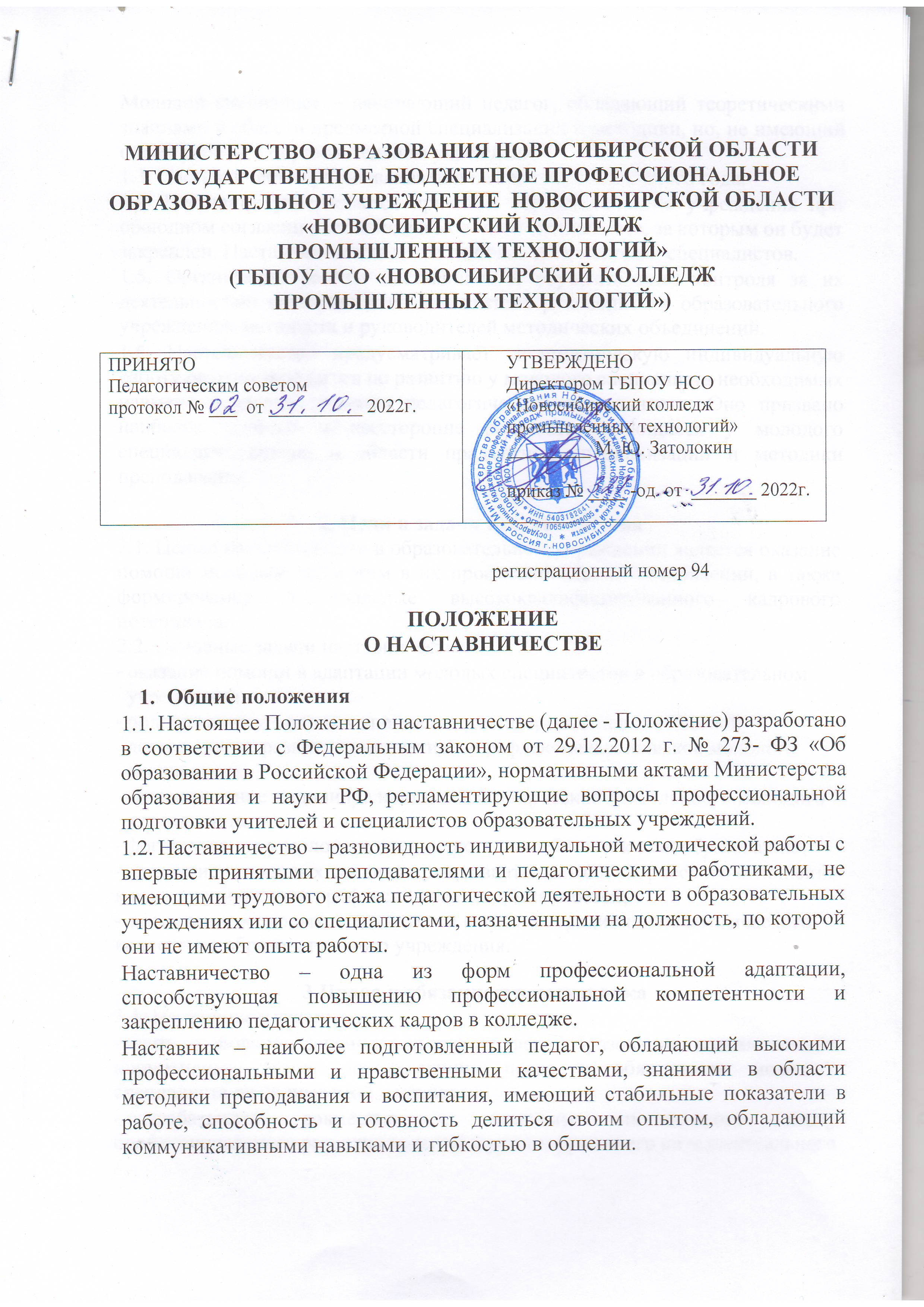 Молодой специалист – начинающий педагог, обладающий теоретическими знаниями в области предметной специализации и методики, но, не имеющий опыта работы в образовательном учреждении.1.3. Наставничество устанавливается на срок не менее одного года.1.4. Наставник утверждается приказом образовательного учреждения при обоюдном согласии наставника и молодого специалиста, за которым он будет закреплен. Наставник может вести не более трех молодых специалистов.1.5. Организация работы наставников и осуществление контроля за их деятельностью возлагается на заместителя руководителя образовательного учреждения, методиста и руководителей методических объединений.1.6. Наставничество предусматривает систематическую индивидуальную работу опытного педагога по развитию у молодого специалиста необходимых навыков и умений ведения педагогической деятельности. Оно призвано наиболее глубоко и всесторонне развивать имеющиеся у молодого специалиста знания в области предметной специализации и методики преподавания.2. Цели и задачи наставничества2.1. Целью наставничества в образовательном учреждении является оказание помощи молодым педагогам в их профессиональном становлении, а также формирование в колледже высококвалифицированного кадрового потенциала.2.2. Основные задачи наставничества:оказание помощи в адаптации молодых специалистов в образовательном учреждении;поддержание у молодых специалистов интереса к педагогической деятельности, развитие инициативы и рефлексивных навыков молодого специалиста;формирование индивидуального стиля творческой деятельности молодого специалиста;формирование у молодого специалиста потребности к самообразованию;развитие у молодых специалистов сознательного и творческого отношения к выполнению своих профессиональных обязанностей;воспитание молодых специалистов в лучших традициях педагогического коллектива образовательного учреждения.3.Права и обязанности наставника3.1. Наставник должен:знать требования законодательства в сфере образования, ведомственных нормативных актов, определяющих права и обязанности молодого специалиста по занимаемой должности;разрабатывать совместно с молодым специалистом карту профессионального развития педагога с учетом уровня его интеллектуального развития, педагогической, методической и профессиональной подготовки по предмету;изучать деловые и нравственные качества молодого специалиста, его отношение к проведению занятий, коллегам, учащимся и их родителям, увлечения, наклонности, круг досугового общения;проводить необходимое обучение;контролировать и оценивать самостоятельное проведение молодым специалистом учебных занятий и внеклассных мероприятий;оказывать молодому специалисту индивидуальную помощь в овладении педагогической профессией, практическими приемами и способами качественного проведения занятий, выявлять и совместно устранять допущенные ошибки;вести дневник работы наставника и периодически докладывать руководителю методического объединения о процессе адаптации молодого специалиста, результатах его труда;подводить итоги профессиональной адаптации молодого специалиста, составлять отчет по итогам наставничества с заключением о результатах прохождения адаптации, с предложениями по дальнейшей работе молодого специалиста.3.2 Наставник имеет право:ходатайствовать перед администрацией образовательного учреждения о создании условий, необходимых для нормальной трудовой деятельности своего подопечного;посещать занятия молодого специалиста;изучать документацию, которую обязан вести молодой специалист;с согласия непосредственного руководителя привлекать для дополнительного обучения молодого специалиста других сотрудников образовательного учреждения;вносить предложения о поощрении молодого специалиста или применении в отношении него мер воспитательного или дисциплинарного воздействия;выходить с ходатайством о прекращении стажировки молодого специалиста по причинам личного характера (безуспешных попыток наладить личный контакт с молодым специалистом) или выхода молодого специалиста на требуемые стабильные показатели;на ежемесячную доплату за осуществление наставничества.Права и обязанности молодого специалиста4.1 Молодой специалист обязан:изучать нормативные документы, определяющие его служебную деятельность;изучать структуру и особенности деятельности образовательного учреждения, его традиции;выполнять в установленные сроки индивидуальную программу профессионального саморазвития (самообразования);постоянно работать над повышением своего профессионального мастерства, овладевать практическими навыками по занимаемой должности, перенимать передовые методы и формы работы;выстраивать необходимые для работы взаимоотношения с наставником,предоставлять отчеты о своей работе наставнику, как в устной, так и в письменной форме.4.2 Молодой специалист имеет право:ходатайствовать перед администрацией образовательного учреждения о прекращении стажировки при безуспешных попытках установления личного контакта с наставником;вносить на рассмотрение администрации образовательного учреждения предложения по совершенствованию работы, связанной с наставничеством;защищать свою профессиональную честь и достоинство;-знакомиться с жалобами и другими документами, содержащими оценку его работы, давать по ним объяснения.Руководство работой наставника5.1. Организация работы наставников и контроль их деятельности возлагается на заместителя директора по учебно-производственной работе5.2. Заместитель директора по УПР обязан:представить назначенного молодого специалиста преподавателям, объявить приказ о закреплении за ним наставника;создать необходимые условия для совместной работы молодого специалиста со своим наставником;посетить отдельные уроки и внеклассные мероприятия по предмету, проводимые наставником и молодым специалистом;организовать обучение наставников передовым формам и методам индивидуальной воспитательной работы, основам педагогики и психологии, оказывать им методическую и практическую помощь в составлении планов работы с молодыми специалистами;изучить, обобщить и распространить положительный опыт организации наставничества в образовательном учреждении;5.3. Непосредственную ответственность за работу наставников с молодыми специалистами несут руководители методических объединений.Руководитель методического объединения обязан:рассмотреть на заседании методического объединения индивидуальный план работы наставника;провести инструктаж наставников и молодых специалистов;обеспечить возможность осуществления наставником своих обязанностей в соответствии с настоящим Положением;осуществлять систематический контроль работы наставника;заслушать и утвердить на заседании методического объединения отчеты молодого специалиста и наставника и представить их заместителю директора по УПР.Документация6.1. К документам, регламентирующим деятельность наставников, относятся:настоящее Положение;приказ директора колледжа об организации наставничества;индивидуальный план работы наставника;индивидуальная программа профессионального саморазвития (самообразования) молодого специалиста;методические рекомендации и обзоры по передовому опыту проведения работы по наставничеству.